     Renilda C/o-Mobile    +971505891826E-mail         	renilda@2freemail.com Personal DataDate of Birth :    November 10, 1982Civil Status :      MarriedCitizenship:        FilipinoReligion:            ChristianVisa Status: Visit Visa EducationTertiary Level Secondary  Level Primary  Level De La Salle University – Dasmariñas 	Dasmariñas City, Cavite, Philippines1999 – 2003Bachelor of Science in Business AdministrationMajor in Marketing ManagementCavite School Of St. Mark 	 Bacoor, Cavite, Philippines1995 - 1999 Cavite School Of St. Mark 	Bacoor, Cavite, Philippines1988 - 1995Work experienceData Encoder / Timekeeper 	Meralco Industrial Engineering Services Corporation (MIESCOR)Ortigas Center, Meralco Avenue, Pasig, City, PhilippinesFebruary 2009 – January 2017Inventory Clerk 	Lufthansa Technik PhilippinesMacro Asia Villamor Airbase Pasay, City, PhilippinesNovember 2007 – August 2008Office Staff 	HRD S. Pte. Ltd. – Epza Rosario, Cavite, PhilippinesJuly 2006 – October 2006Sales Representative 	Novacell – SM Bacoor Branch – Bacoor, Cavite, PhilippinesNovember 2005 – December 2005I Hereby Certify that the above information is true and correct to the best of my knowledge and belief. 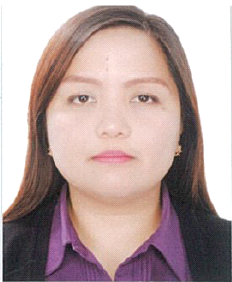 